Памятка авторам статей для подачи в редакцию сборника научных статей«Экономическая наука сегодня»Статьи принимаются в формате в виде файла MSWord по e-mail: ek.nauka.today@mail.ru.При оформлении статьи необходимо строго следовать нижеуказанным правилам и рекомендациям, в ином случае редакционный совет оставляет за собой право не включать в сборник присылаемые материалы.Редколлегия сборника может не разделять точку зрения авторов публикации. Обращаем внимание авторов, что они несут ответственность за направление в редакцию уже ранее опубликованных статей или статей, принятых к печати другими изданиями, а также ответственность за несоблюдение авторских прав. РЕГИСТРАЦИОННАЯ ФОРМА АВТОРА СТАТЬИТехнические требования к оформлению статейАвтор, желающий опубликовать статью в сборнике, должен представить в редакцию статью: объемом до 40 000 знаков (с пробелами) для доктора наук и объемом от 15 500 до 20 000 знаков (с пробелами) для кандидата наук и соискателя, а также регистрационную форму автора статьи.Шрифт Times New Roman размером 11 пт. для всех элементов статьи (в таблицах допускается уменьшение шрифта до 10 пт.)Абзац – 1 см:Отступ: первая строка – 1 см.Междустрочный интервал – одинарный.Автоматическая расстановка переносов (заголовки, наименование должности, названия таблиц и рисунков не переносятся).УДК указывается слева в верхнем углу обычным шрифтом.JEL указывается здесь же на следующей строке.Заголовок, аннотация, ключевые слова и информация об авторах указывается на двух языках – английском и русском. Слева с отступом 1 см жирным шрифтом прописными буквами печатается название статьи. Ниже справа жирным шрифтом строчными буквами – инициалы и фамилия автора, ниже обычным шрифтом – его e-mail, статус, занимаемая должность для каждого автора, полное наименование организации учебы или работы автора, город, страна. Через интервал ниже наклонным шрифтом обычными буквами (выравнивание по ширине) печатается аннотация – до 10 строк. На следующей строке наклонным шрифтом (выравнивание по ширине) печатаются ключевые слова – до 10. Далее через интервал следует текст статьи, разделенный на структурные части (введение, результаты и их обсуждение, выводы, список использованных источников), название которых печатается жирным шрифтом.В разделе «Введение» должен быть дан краткий обзор литературы по данной проблеме, указаны не решенные ранее вопросы, сформулирована и обоснована цель работы и, если необходимо, указана ее связь с важными научными и практическими направлениями. Во введении следует избегать специфических понятий и терминов. Анализ источников, использованных при подготовке научной статьи, должен свидетельствовать о знании автором (авторами) статьи научных достижений в соответствующей области. В этой связи обязательными являются ссылки на работы других авторов. При этом должны присутствовать ссылки на публикации последних лет, включая зарубежные публикации в данной области.Основная часть статьи «Результаты и их обсуждение» должна содержать описание методологии, объектов исследования и подробно освещать содержание исследований, проведенных автором (авторами). Полученные результаты должны быть обсуждены с точки зрения их научной новизны и сопоставлены с соответствующими известными данными. Основная часть статьи может делиться на подразделы (с разъяснительными заголовками) и содержать анализ последних публикаций, посвященных решению вопросов, относящихся к данным подразделам.В разделе «Выводы» должны быть в сжатом виде сформулированы основные полученные результаты с указанием их новизны, преимуществ и возможностей применения. При необходимости должны быть также указаны границы применимости полученных результатов.Далее через интервал приводится список использованных источников. Ниже указываются данные (наименование статьи, информация об авторе, аннотация, ключевые слова) на английском языке. Иллюстрации, таблицы, формулы, уравнения и сноски, встречающиеся в статье, должны быть пронумерованы в соответствии с порядком цитирования в тексте. Иллюстрации и таблицы отражаются только после их упоминания в тексте.Таблица 1 – Название таблицы (Times New Roman, размер шрифта 11, строчные буквы, выравнивание по ширине, одинарный интервал, обычный шрифт)Источник: <…>.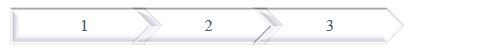 Рисунок 1 – Название рисунка (Times New Roman, размер шрифта 11, строчные буквы,выравнивание по центру, одинарный интервал, обычное начертание, рисунок выполняется в черно-белом формате, рисунки, выполненные в MS Excel, должны быть продублированы исходным файлом с соблюдением требований по цвету, ссылка на источник информации)Источник: <…> (Пробел)Правила научного цитирования должны быть строго соблюдены. При написании научной статьи автор должен руководствоваться п. 16 Постановления ВАК Республики Беларусь от 28.02.2014 г. № 3 «Об утверждении инструкции о порядке оформления квалификационной научной работы (диссертации) на соискание ученых степеней кандидата и доктора наук, автореферата и публикаций по теме диссертации», в частности, делать «ссылки на источники <…>, из которых он заимствует материалы или отдельные результаты. Не допускается пересказ текста других авторов без ссылок на них, а также его цитирование без использования кавычек» (п. 16 указанного Постановления). В случае нарушений автором правил научного цитирования редакция оставляет за собой право не включать в сборник присылаемые материалы.Список использованных источников оформляется на языке предоставления статьи в соответствие с документом «Образцы оформления библиографического описания в списке источников, приводимых в диссертации и автореферате», утвержденным Приказом ВАК Республики Беларусь от 25.07.2014 г. № 159 (в редакции Приказа ВАК Республики Беларусь от  08.09.2016 г. № 206).Список располагается в конце текста, ссылки нумеруются согласно порядку цитирования в тексте. Порядковые номера ссылок должны быть написаны внутри квадратных скобок (например: [1], [2, с. 36], [3; 4]).Обращаем внимание авторов, что следующие виды документов не включаются в список литературы, а оформляются как внутритекстовые сноски, размещаемые постранично, внизу страницы, нумерация – с № 1 на каждой странице:анонимные источники и нормативные документы (постановления, законы, инструкции и т. д.);труднодоступные, неопубликованные, малотиражные, а также локальные, популярные и образовательные источники: авторефераты диссертаций и диссертации, газеты, неопубликованные отчеты, учебные пособия и учебники, энциклопедии, хрестоматии, словари;электронные материалы и ресурсы сети Internet.References. References оформляется отдельным списком после списка использованных источников. В References источники указываются в порядке, указанном в списке использованных источников.Выходные данные. Библиографические описания следует составлять в стиле Harvard в версии Imperial College London (http://www.imperial.ac.uk/admin-services/library/learning-support/reference-management/harvard-style/your-reference-list/). Для описания даты выхода, тома и выпуска периодического издания и страниц, на которых опубликован источник ссылки, следует использовать сокращенный формат записи (примеры см. ниже).Пунктуация.В References не используются знаки предписанной по ГОСТ пунктуации «//», «/», «–», — их надлежит заменить на запятые и точки.При указании ФИО авторов инициалы следует помещать после фамилии. После Фамилии автора ставится запятая.Инициалы автора необходимо писать через пробел, отделяя их друг от друга точкой.Авторов следует отделять друг от друга запятой.После инициалов, в скобках указывается год издания, точки не ставятся.Название публикации следует отделять от остальной части ссылки точкой.Название издания (книги, научного журнала) следует писать курсивом.При указании даты публикации, места, издателя, иных выходных данных пунктуация должна соответствовать приведенным ниже примерам.Перевод и транслитерация. Если цитируемая статья написана на латинице (на английском, немецком, испанском, итальянском, финском, датском и других языках, использующих романский алфавит), ссылку на нее следует привести на оригинальном языке опубликования. Пример (статья в немецком журнале на немецком языке): Janzen, G., & Hawlik, M. (2005) Orientierung im Raum: Befunde zu Entscheidungspunkten. Zeitschrift fur Psychologie. 213 (4), 179–186. (In German). Если статья написана НЕ на латинице — на кириллице (в том числе, на русском), иероглифами и т.д., нужно привести официальный перевод или выполнить перевод на английский язык самостоятельно (парафраз) – для названий статей. Для книг необходимо в этом случае привести транслитерацию на латиницу и перевод названия на английский язык. В конце описания в скобках указать язык издания.Стандарт транслитерации. При транслитерации рекомендуется использовать стандарт BSI (British Standard Institute).ФИО авторов, редакторов. Фамилии и инициалы всех авторов на латинице следует приводить в ссылке так, как они даны в оригинальной публикации. Если в оригинальной публикации уже были приведены на латинице ФИО авторов – в ссылке на статью следует указывать именно этот вариант (независимо от использованной системы транслитерации в первоисточнике). Если в официальных источниках (на сайте журнала, в базах данных, в том числе — в eLibrary) ФИО авторов на латинице не приведены – следует транслитерировать их самостоятельно по стандарту BSI.Название публикации. Если у цитируемой работы существует официальный перевод на английский язык или англоязычный вариант названия (его следует искать на сайте журнала, в базах данных, в том числе – в eLibrary) – следует указать именно его. Если в официальных источниках название публикации на латинице не приведено – следует выполнить перевод на английский язык самостоятельно (парафраз).Название издания (журнала). Некоторые не англоязычные научные издания (журналы) имеют кроме названия на родном языке, официальное «параллельное» название на английском. Таким образом, для списка References в ссылке на статью из русскоязычного журнала следует указать либо транслитерированное название журнала, либо переводное. Переводное название журнала можно взять либо с официального сайта журнала (или использовать данные о правильном написании англоязычного названия из цитируемой статьи), либо проверить его наличие в базе данных, например, в CAS Source Index, библиотеке WorldCat или каталоге Web of Science (ISI), каталоге названий базы данных MedLine (NLM Catalog). В случае, когда у журнала нет официального названия на английском языке, в References нужно приводить транслитерацию по системе BSI. Не следует самостоятельно переводить названия журналов.Место издания. Место издания в ссылках всегда следует указывать на английском языке и полностью – не в транслитерации и без сокращений. То есть Moscow, а не «Moskva» и не «M.:», Saint Petersburg, a не «Sankt Peterburg» и не «SPb».Название издательства/издателя. В отличие от места издания, название издательства для ссылок в References следует только транслитерировать (за исключением крайне редких случаев наличия у издателя параллельного официального англоязычного названия).Идентификатор языка. Если цитируемая в References публикация исходно не англоязычная (делался перевод названия публикации и перевод/транслитерация названия источника, чтобы сделать ссылку в References) – в самом конце ссылки после указания диапазона страниц в круглых скобках следует указать идентификатор языка, на котором написан первоисточник. Для ссылок на русскоязычные источники, например, следует использовать фразу «(In Russian)».Исключения возможны по решению редакционного совета. Редакция оставляет за собой право осуществлять отбор, дополнительное рецензирование и редактирование статей. Рецензии по присылаемым статьям авторам не предоставляются.1Фамилия, имя, отчество (полностью)2Место работы, должность3Ученая степень, ученое звание4Почтовый адрес (с почтовым индексом)5Контактный телефон, e-mail6Название статьи7Дата предоставления статьи в редакцию